1.Obsługa WnioskuPo zalogowaniu do systemu jsos.pwr.edu.pl student dyplomant o statusie Aktywny lub Urlop będzie miał dostępną zakładkę Dyplom (rys.1)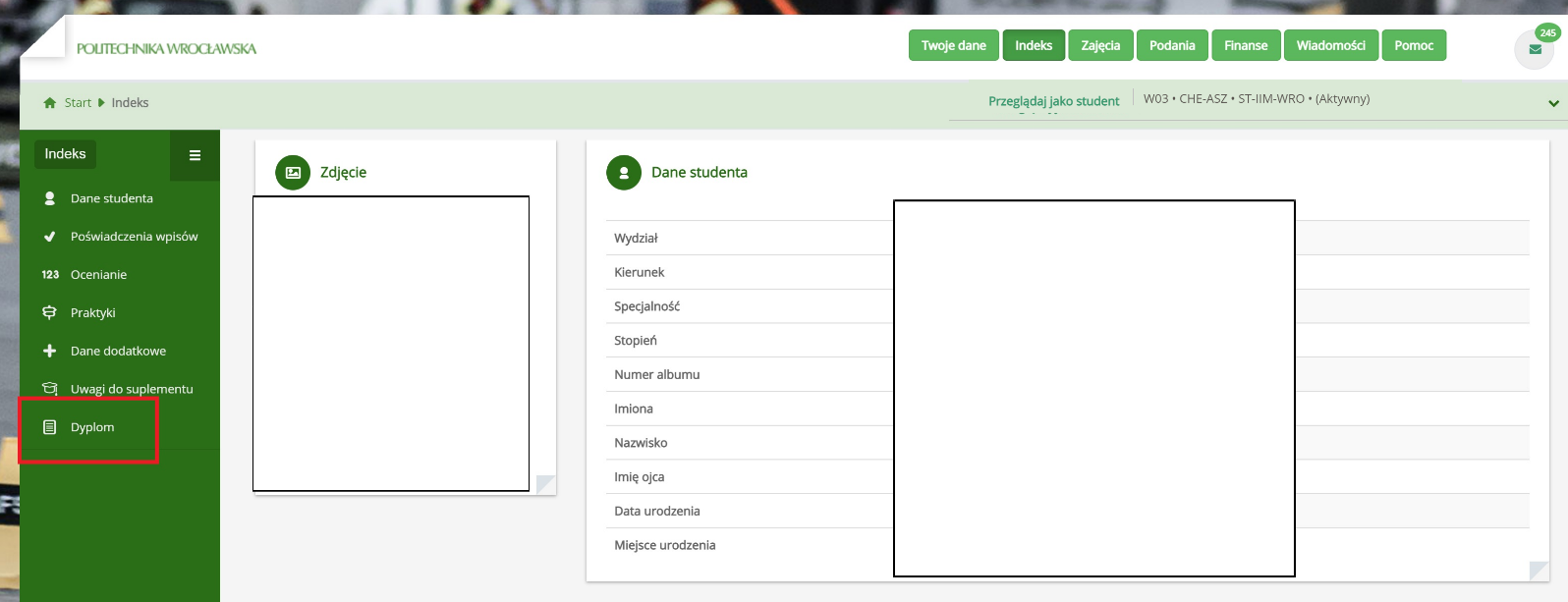 Rys. 1Po kliknięciu  w zakładkę Dyplom pojawi się Wniosek o wydanie kompletu dyplomu z opcjami do wypełnienia przez studenta. (rys.2)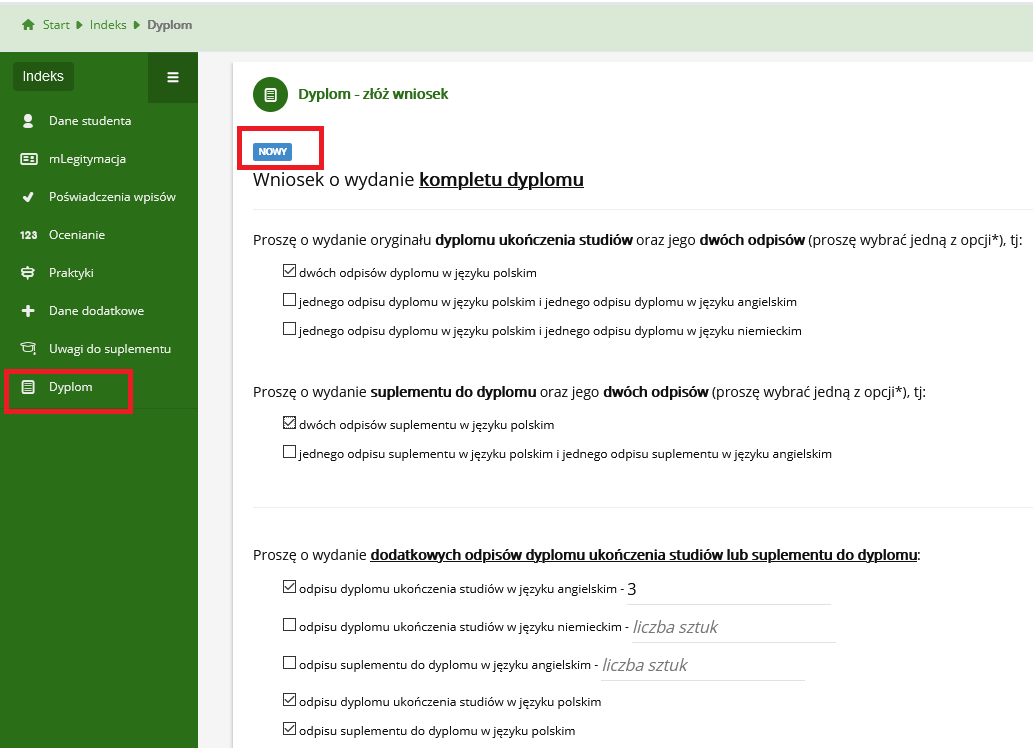 Rys. 2 Na wniosku należy  zaznaczyć checkboxem w odpowiednim polu to co wybiera Student (rys.2). Proszę pamiętać, że należy wybrać 1 z opcji dotyczącą odpisów  ukończenia studiów oraz suplementu do dyplomu. Dodatkowo student może wybrać jedną z opcji do wyboru dodatkowych odpisów dyplomu i suplementu i w miejscu liczba sztuk wpisać ilość .Przed wybraniem opcji student ma możliwość zapoznania się z opłatami wniosków (rys.3).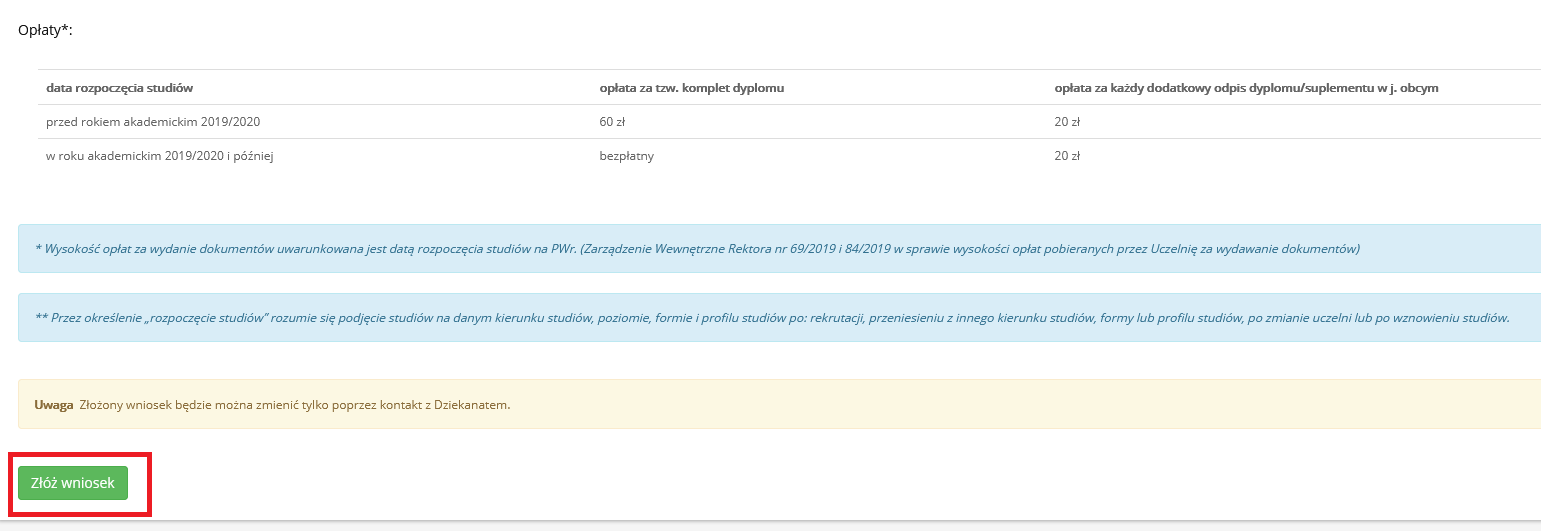 Rys. 3Po wybraniu odpowiednich opcji klawiszem ‘Złóż wniosek’ Student wysyła wniosek do Dziekanatu.(rys.3). Przed ostatecznym złożeniem wniosku jest komunikat o treści (rys.4):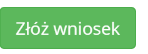 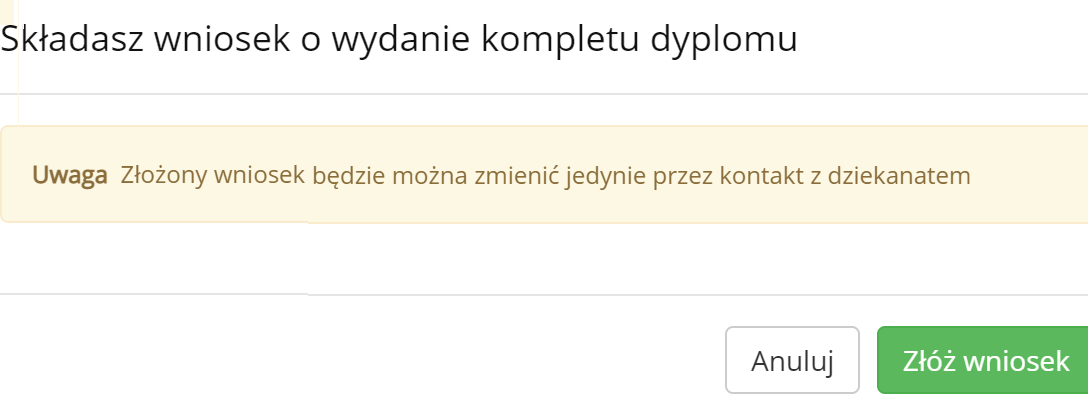 Rys. 4Po wysłaniu wniosku nie ma możliwości edycji wniosku w systemie JSOS. Wniosek można edytować tylko poprzez kontakt z Dziekanatem.Po wysłaniu wniosku do Dziekanatu otrzymuje on status ‘Złożony’ (rys.5). Student ma również możliwość wydrukowania/ podglądu wniosku. Służy do tego przycisk ‘Podgląd wniosku  (rys. 5).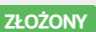 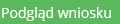 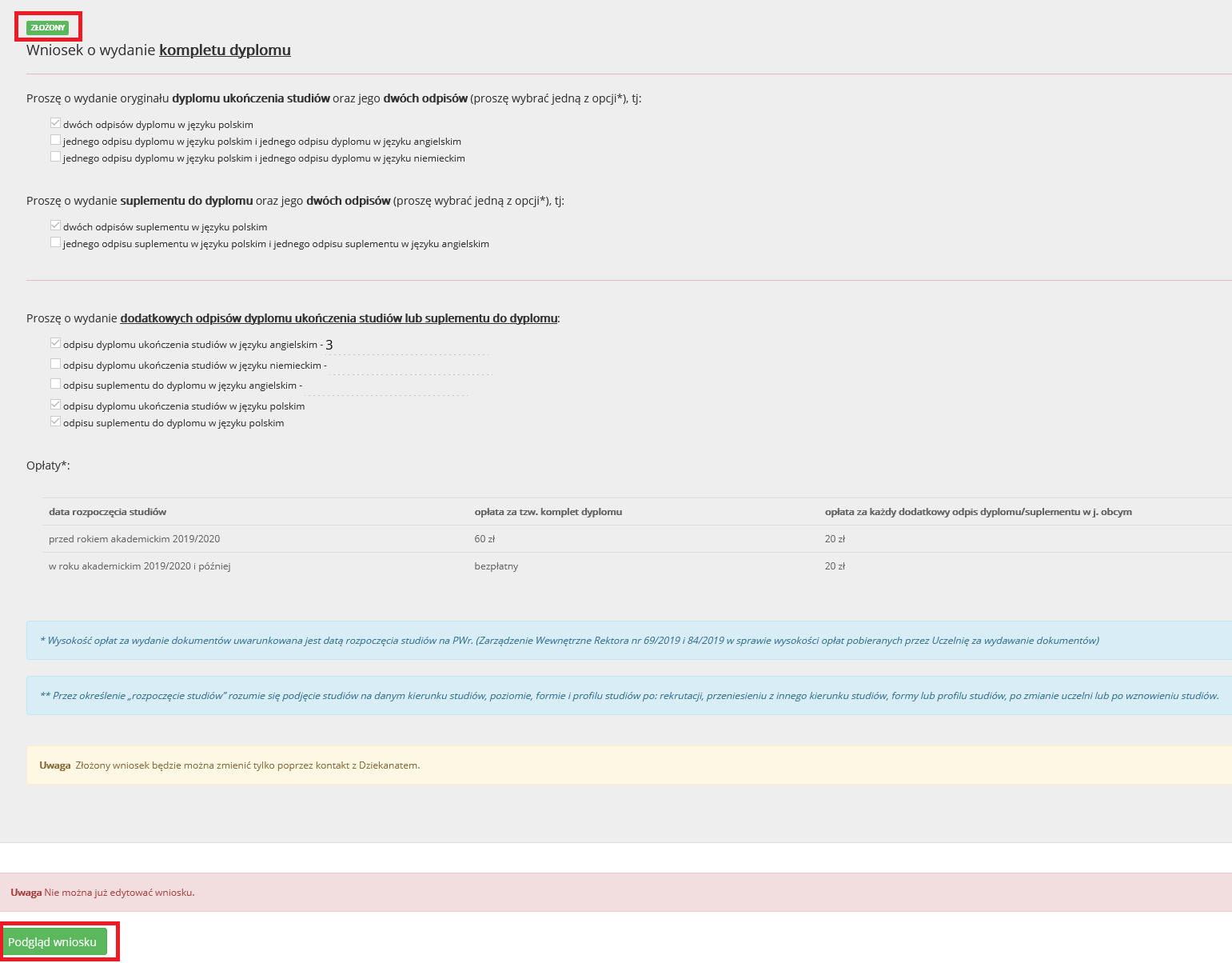 Rys. 5